IEEE P802.11
Wireless LANsProposed changes in P212L49:The DMG Sensing Request frames shall be sent in the order of the STA ID value in the frame. Each frame shall be sent to the direction of the responder STA. 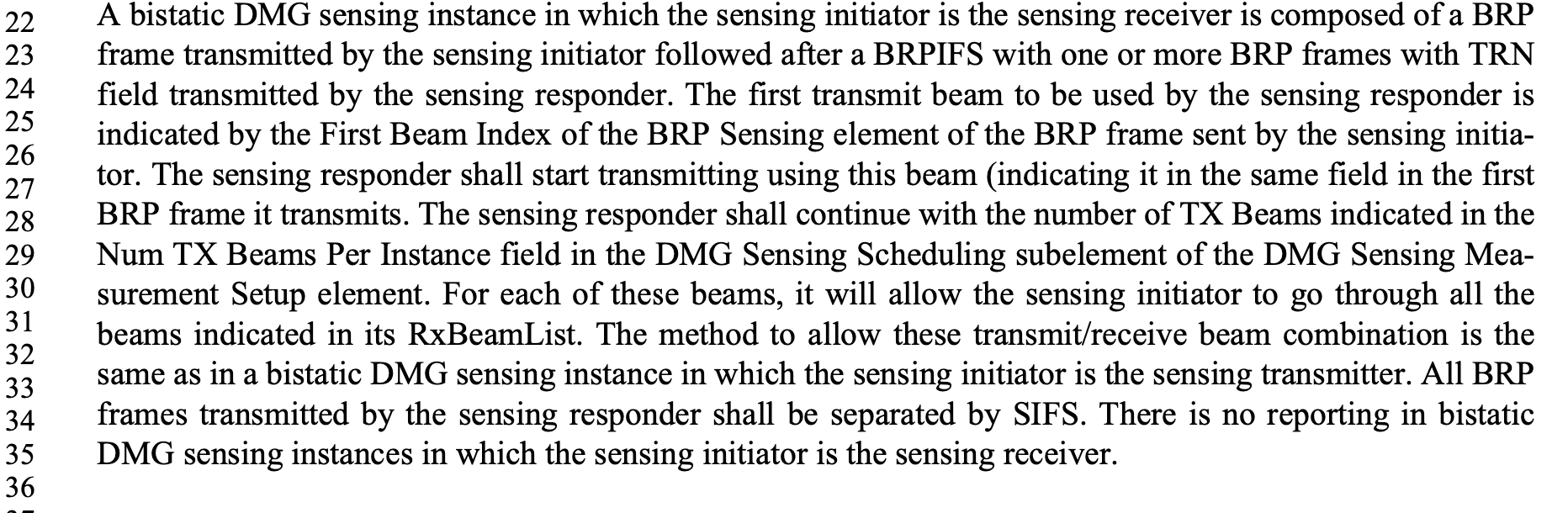 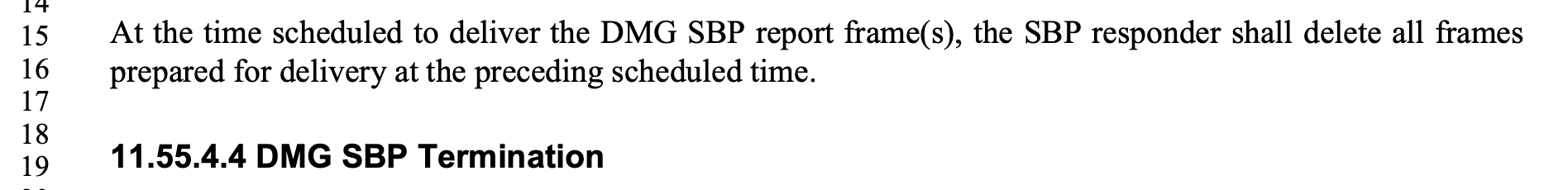 Straw Poll: Do you agree with the proposed resolutions for CIDs 1266, 1394, 1488, 2079 and 2090 in revision 0 of this document? Y/N/ALB272 DMG Sensing Instance CIDs: Part 3LB272 DMG Sensing Instance CIDs: Part 3LB272 DMG Sensing Instance CIDs: Part 3LB272 DMG Sensing Instance CIDs: Part 3LB272 DMG Sensing Instance CIDs: Part 3Date:  2023-07-11Date:  2023-07-11Date:  2023-07-11Date:  2023-07-11Date:  2023-07-11Author(s):Author(s):Author(s):Author(s):Author(s):NameAffiliationAddressPhoneemailPu (Perry) WangMERL201 Broadway, Cambridge, MA 02319, USApwang@merl.comCIDSectionPageLineCommentProposed Change Resolution148811.55.3.6.5.1P212L49Insert new paragraph: "The DMG Sensing Request frames shall be sent in the order of the STA ID value in the frame. Each frame shall be sent to the direction of the responder STA indicated by the RA of the  frame."As in the commentReviseCIDSectionPageLineCommentProposed Change Resolution139411.55.3.6.3P211L45"First Beam Index of the BRP Sensing element" - the word "field" is missingreplace with "First Beam Index field of the BRP Sensing element"AcceptCIDSectionPageLineCommentProposed Change Resolution207911.55.3.6.3P212L31it should be 'Rx Beam List'
it should be 'transmit/receive beam combinations'As in comment.AcceptCIDSectionPageLineCommentProposed Change Resolution209011.55.4.3P219L15..., the SBP responder shall transmit all frames prepared...'As in comment.AcceptCIDSectionPageLineCommentProposed Change Resolution126611.55.3.6.5P212L21Parameters defined in Table 8-4--(Vector descriptions) appear also in Table 28-1--(TXVECTOR and RXVECTOR parameters). The mentioned parameters belong to the receiver and the transmitter respectively. There is no definition in the normative text of 11.55.3.6.5 (Multistatic EDMG sensing instance) on how to manage those parameters.Provide the rule(s) how to assert the parameters and the relevant timing for the recieving and transmitting.RejectNeeds more specifics